QUESTIONNAIRE HOTELS 2022	        	              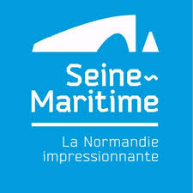 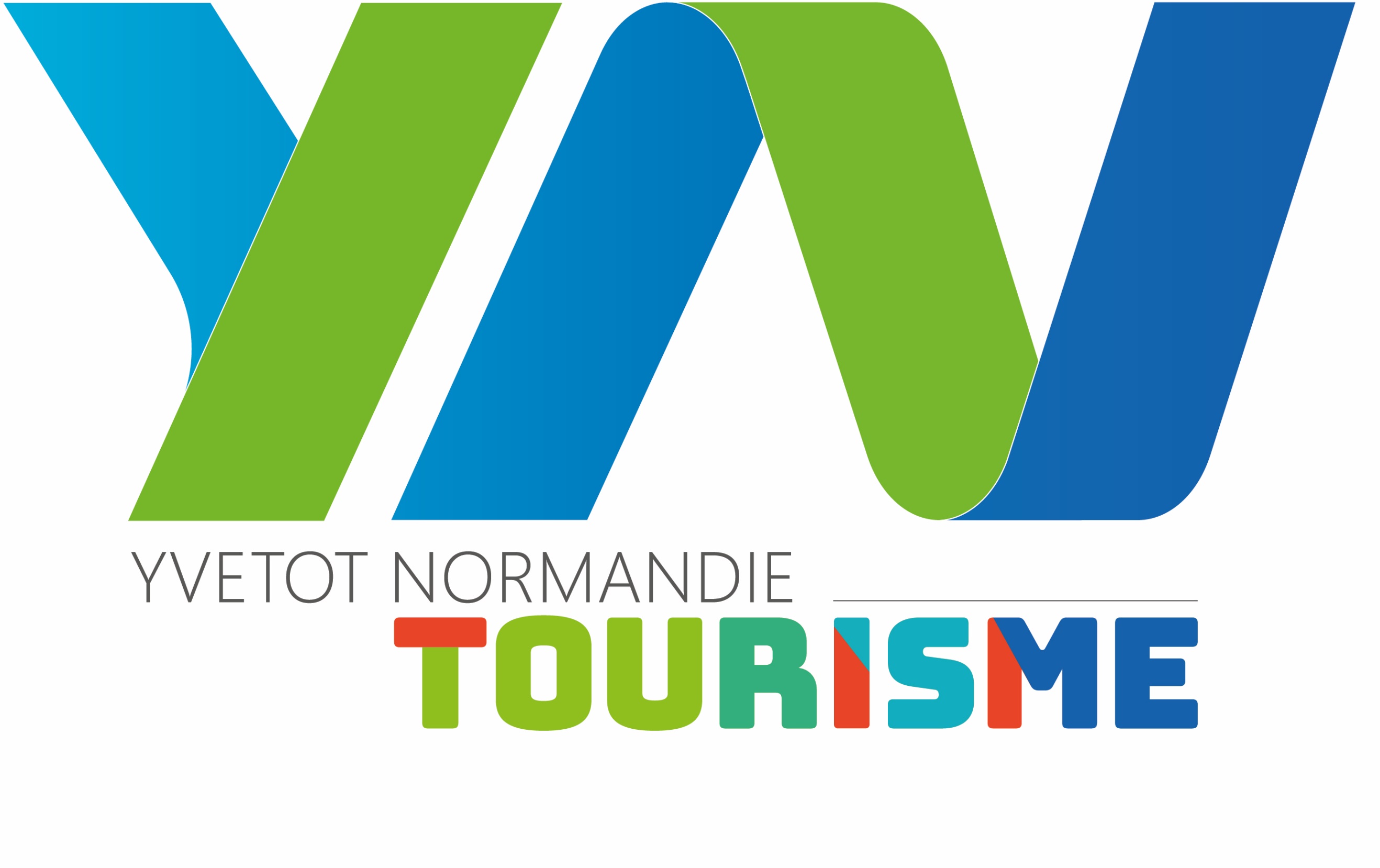 Nom du propriétaire :Adresse du propriétaire :Code postal : Commune :Tél fixe :Tél portable :E. mail :Nom de l’hébergement :Adresse de l’hébergement :Code postal :Commune :Nom du contact (si différent du propriétaire) :Téléphone :E. mail :Site internet :Réseaux sociaux :Type d’équipement Hôtel				 Hôtel-RestaurantChaîne B&B Hôtels			 Logis de France		Classement Logis de France :Nombre d’étoiles :		 Autres :Labels Bienvenue en Normandie	 Hôtel CERT				 Les Charmes de la Normandie Rando accueil			 Valeurs Parc Naturel Régional		 Famille Plus Normandie Qualité Tourisme	 La Clef Verte				 Autres…Description de l’hôtel pour le site internet250 caractères pack initial/750 caractères pack avantageAccès	 Transports en commun		 Gare ferroviaire			 Route nationale/départ. Autoroute			 Aéroport/aérodrome			 Autres :Localisation A la campagne			 A proximité d’une voie verte		 A proximité d’une autoroute Hameau			 Près d’un centre commercial		 Près d’une route nationale Village			 Bord de rivière				 Bord d’un plan d’eau Isolé				 En centre-ville				 Périphérie de la ville A proximité d’une gare		 Autres :Réservation Centrale de réservation		 Réservation directe				 Obligatoire pour individuel	 Conseillée pour individuel		 Sans Obligatoire pour groupe		 Conseillée pour groupeAccueil Toute l’année					 Dates d’ouverture :Merci d’indiquer ci-dessous vos jours d’ouverture et les horaires d’ouverture pour ceux-ci : Lundi :					 Vendredi : Mardi :					 Samedi : Mercredi :					 Dimanche : Jeudi :					 Jours fériés :Ouverture 24h/24 :  oui		 nonVeilleur de nuit :	    oui		 nonLabel tourisme et handicap Handicap moteur				 Handicap auditif			 Handicap mental				 Handicap visuel	Langues parlées Français			 Anglais			 Allemand	 Espagnol			 Néerlandais			 Autres :CapacitéNombre de chambres (bain) :			Nombre de studios :Nombre de chambres (douche) :			Nombre d’appartements :Nombre de chambres PMR :			Capacité de votre hébergement (en lit) :Nombre de chambres familiales :			Salle de réunion : TarifsChambre double :			Demi-pension :			Supplément animal :Chambre familiale/suite :			Pension complète :		Autre :	Chambre simple :				Soirée étape :Petit-déjeuner :				Taxe de séjour :Mode de paiement Bons CAF				 Chèques vacances		 Paypal Carte bleue				 Bons d’échange		 Tickets restaurants Chèques bancaires/postaux		 Espèces			 Virements Eurocard-Mastercard			 Visa				 Autres :Parking autocar sécurisé Oui					 Non	Animaux acceptés Oui					 NonConfort de l’hôtel Accès Internet dans les chambres	 Accès Internet			 Câble/satellite	 Canal +				 Climatisation			 Double vitrage Kitchenette				 Mini-bar			 Téléphone Télévision				 Terrasse privative		 WIFIEquipements Ascenseur				 Baignoire bébé		 Bar Bibliothèque				 Billard			 Boutiques Point Phone				 Chaise haute			 Chauffe-biberon Distributeur de boissons		 Distributeur de nourriture	 Hammam/jacuzzi Jardin					 Jeux extérieurs		 Jeux intérieurs Jeux pour enfants			 Lit à barreaux			 Local poussette Matelas à langer			 Parking privé			 Rehausseur Restaurant				 Salon				 Salon de télévision Spa					 Terrasse			 Autre :Services Demi-pension			 Location de vélos		 Recharge rapide véhicule électrique Stationnement vélos		 Wifi gratuit			 Wifi payant Prêt vélo			 Autre :	FamilleSite accessible aux poussettes : 	 Oui		 NonGroupesRéception de groupes : 	 Oui		 NonPrécisez ci-dessous tous détails importants pour les groupes : Nombre de salle :Capacité des salles :Parking :Autres précisions :VOS PHOTOS 	Afin de valoriser votre site dans l’ensemble des supports de promotion d’Yvetot Normandie Tourisme, de Seine-Maritime Attractivité et du Comité Régional du Tourisme (guides touristiques, site Internet, application mobile…), nous vous invitons à nous envoyer vos photos (en les nommant) :Par mail tourisme@yvetot-normandie.fr : idéalement en 300 DPI – 2 Mo HD. Privilégier le format paysage principalement.Autorisez-vous Yvetot Normandie Tourisme, Seine-Maritime Attractivité et le Comité Régional du Tourisme de Normandie à utiliser les photos fournies au sein de leurs outils de communication :  oui  nonBASE DE DONNEES TOURISTIQUE REGIONALE : MISE A JOUR DES CONDITIONS GENERALES D’UTILISATION Afin de respecter les lois informatiques en vigueur ainsi que vos droits (mentions légales, propriété intellectuelle ou encore respect des données personnelles), la Région Normandie nous demande de mettre à jour les Conditions Générales d’Utilisation (CGU).Merci de bien vouloir prendre connaissances du « contrat de fourniture de données touristiques » ci-joint et de compléter et signer la page 1 et la page 14 de ce document. La signature de ce contrat garantit la promotion de votre offre touristique sur les canaux de promotions suivants : Normandie Tourisme et Seine-Maritime TourismeFormulaire rempli par :Nom :                                                                                    Prénom :Fait à :                                                                                   Date :Signature (et cachet) :